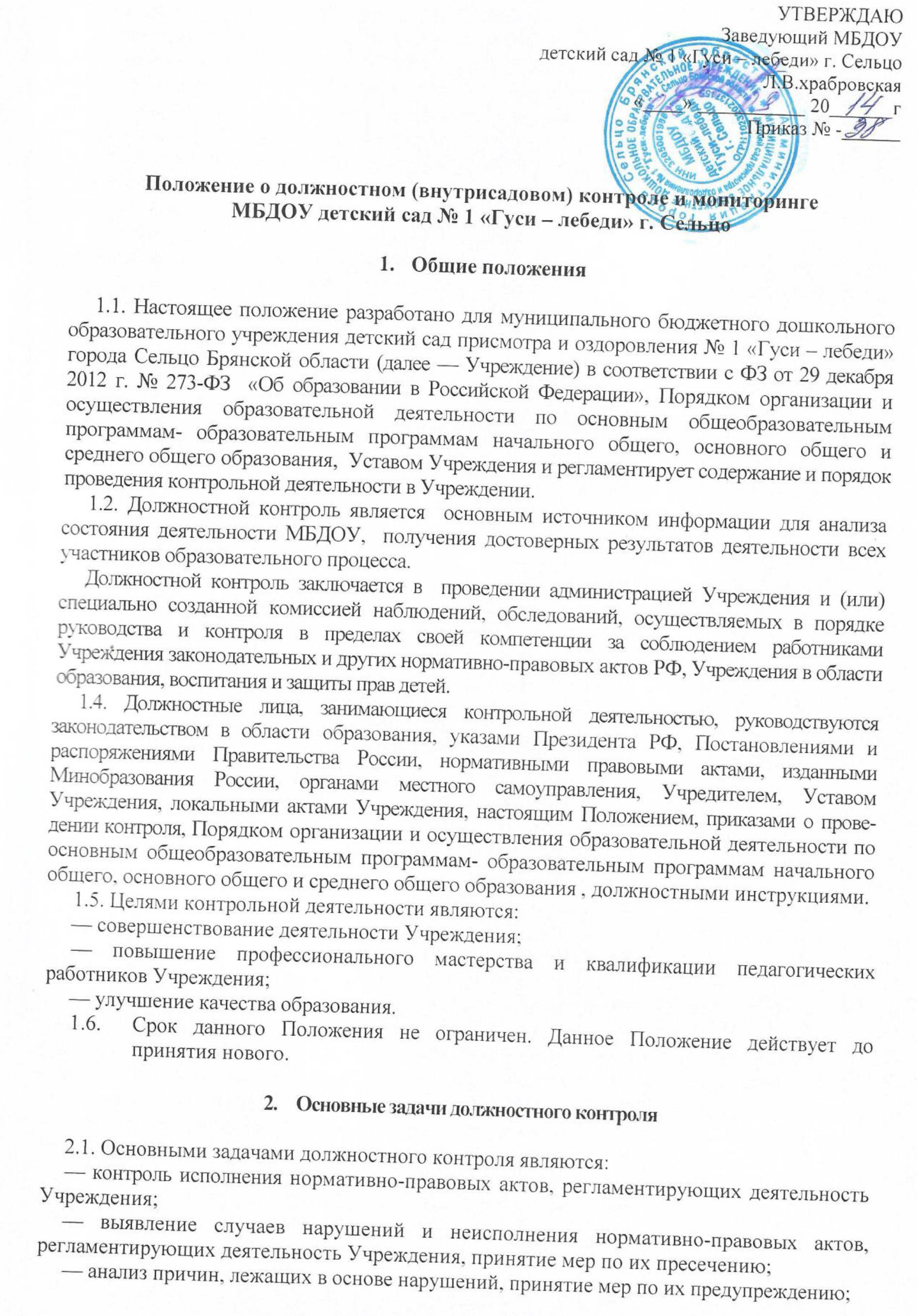 — защита прав и свобод участников образовательного процесса;— анализ и экспертная оценка эффективности результатов деятельности работников МБДОУ;— изучение результатов деятельности сотрудников, выявление положительных и отрицательных тенденций в организации образовательного процесса и разработка на этой основе предложений по изучению, обобщению и распространению педагогического опыта и устранению негативных тенденций;— совершенствование качества воспитания и образования воспитанников с одновременным повышением ответственности должностных лиц за конечный результат;— контроль реализации образовательных программ, соблюдения Устава и иных локальных актов Учреждения;— анализ результатов исполнения приказов по Учреждению;— анализ и прогнозирование тенденций развития образовательного процесса в Учреждении;— оказание методической помощи педагогическим работникам в процессе контроля.Организационные виды, формы и методы должностного контроля        3.1. Контрольная деятельность может осуществляться в виде плановых,  оперативных проверок и текущего контроля.        3.1.1. Контрольная деятельность в виде плановых проверок проходит в соответствии с утвержденным планом-графиком, который обеспечивает периодичность и исключает нерациональное дублирование в организации проверок и доводится до членов педагогического коллектива в начале учебного года.        3.1.2. Контрольная деятельность в виде оперативных проверок осуществляется для установления фактов и проверки сведений о нарушениях, указанных в обращениях родителей (законных представителей) или других граждан, организаций, урегулирования конфликтных ситуаций в отношениях между участниками образовательного процесса.        3.2. По совокупности вопросов, подлежащих проверке, плановый контроль проводится в виде тематических (одно направление деятельности) или комплексных проверок (два и более направлений).       3.2.1. Тематический контроль проводится по отдельным проблемам деятельности Учреждения.Тематический контроль направлен не только на изучение фактического состояния дел по конкретному вопросу, но и на внедрение новых образовательных  и здоровьесберегающих технологий, форм и методов работы, опыта работников МБДОУ.Темы контроля определяются в соответствии с годовым планом работы Учреждения на основании проблемно-ориентированного анализа работы Учреждения по итогам предыдущего учебного года.       3.2.2. Одной из форм тематического контроля является персональный контроль. В ходе персонального контроля проверяющий  изучает:— уровень знаний работника в области его компетенции;— уровень исполнения работником его должностных обязанностей;— результаты деятельности работника МБДОУ и пути их достижения.       3.2.3. Одной из форм комплексного контроля является фронтальный контроль. Фронтальный контроль проводится с целью получения полной информации о состоянии образовательного процесса. Фронтальный контроль предусматривает проверку в полном объеме педагогической работы в одной группе в течение нескольких дней. Эта форма контроля позволяет получить всестороннюю информацию о выполнении программы воспитания в целом, дает материалы для глубокого педагогического анализа, выводов и помогает определить дальнейшие направления в работе.        3.2.4. Текущий  контроль направлен на изучение вопросов, требующих постоянного контроля,  контроля не реже  одного раза в квартал,  контроля не реже одного раза в месяц.         3.2.5. Методами должностного контроля могут быть:  анализ документации, обследование, наблюдение, экспертиза, анкетирование, тестирование, опрос  участников образовательного процесса, контрольные срезы освоения образовательных программ и иных правомерные методы, способствующие достижению цели контроля.Организация должностного контроля          4.1. Должностной контроль осуществляется заведующим дошкольного образовательного учреждения, старшим воспитателем, старшей медсестрой,  другими специалистами в рамках полномочий, определенных приказом руководителя образовательного учреждения и согласно утвержденного плана контроля.          4.2. Контрольная деятельность является составной частью годового плана работы Учреждения.         4.3. Заведующий не позднее чем за 2 недели издает приказ о сроках и теме тематического или комплексного  контроля, устанавливает срок предоставления итоговых материалов, назначает ответственного, доводит до сведения проверяемых и проверяющих план-задание предстоящего контроля.         4.4. План-задание предстоящего контроля составляется заведующим, либо старшим воспитателем. План-задание определяет вопросы конкретной проверки и должно обеспечить достоверность и сравнимость результатов контроля для подготовки итогового документа.         4.5. Периодичность и виды контрольной деятельности определяются необходимостью получения объективной информации о реальном состоянии дел и результатах деятельности работников МБДОУ. Нормирование и тематика проверок находятся в исключительной компетенции заведующего Учреждением.         4.6. Основания для должностного контроля:— план-график контроля;        4.7. Продолжительность тематических или комплексных (фронтальных) проверок не должна превышать 5—10 дней, с посещением не более 5 занятий, исследованием режимных моментов и других мероприятий.       4.8. Работник должен быть предупрежден о проведении плановой проверки заранее.       4.9. При проведении оперативных (экстренных) проверок педагогические и другие работники могут не предупреждаться заранее.Экстренным случаем считается письменная жалоба родителей (законных представителей) на нарушение прав воспитанника, законодательства об образовании, а также случаи грубого нарушения законодательства РФ, трудовой дисциплины работниками Учреждения.       4.10. Результаты тематического и комплексного контроля оформляются в виде  справки о результатах контроля. Итоговый материал должен содержать констатацию фактов, выводы и при необходимости предложения.       4.11.  Текущий контроль может фиксироваться в виде констатации фактов  в картах контроля (анализа, наблюдения). По результатам текущего контроля в картах оформляются  выводы и рекомендации либо составляется аналитическая справка.       4.11. Информация о результатах должностного контроля  доводится до работников Учреждения в течение 7 дней с момента завершения проверки.       4.12. Проверяющие и проверяемые после ознакомления с результатами контрольной деятельности должны поставить подписи  под итоговыми документами. При этом проверяемые имеют право сделать запись о несогласии с результатами контроля в целом или по отдельным фактам и выводам. Если нет возможности получить подпись проверяемого, запись об этом делает председатель комиссии, осуществляющий проверку, или заведующий Учреждением.      4.13. По итогам контроля, в зависимости от его вида, формы, целей, задач, а также с учетом реального положения дел:— проводятся заседания Совета педагогов, производственные  собрания;— сделанные замечания и предложения фиксируются в документации согласно номенклатуре дел Учреждения;      4.14. Заведующий Учреждением по результатам контроля принимает следующие решения:— об издании соответствующего приказа;— об обсуждении итоговых материалов контроля;— о повторном контроле с привлечением определенных специалистов (экспертов);— о привлечении к дисциплинарной ответственности должностных лиц, педагогических и других работников;— о поощрении работников и др.      4.15. О результатах проверки сведений, изложенных в обращениях родителей, а также в обращении и запросах других граждан и организаций, сообщается им в установленном порядке и в установленные сроки.5. Примерный перечень вопросов, подлежащихдолжностному контролю  5.1.  Заведующий МБДОУ и (или) по его поручению старший воспитатель,  другие специалисты в рамках полномочий, определенных приказом руководителя образовательного учреждения,  вправе осуществлять должностной контроль результатов деятельности работников по вопросам:- осуществления государственной политики в области образования;- использования методического обеспечения в образовательном процессе;- реализации утвержденной  образовательной  программы и учебного плана МБДОУ;- соблюдения календарных планов;- соблюдения устава, правил внутреннего трудового распорядка и иных локальных актов образовательного учреждения;- другим вопросам в рамках компетенции проверяющих лиц.     5.2. Приложениями к данному Положению являются:примерные планы-графики должностного контроля:  заведующей (Приложение 1);старшего воспитателя (Приложение 2);завхоза (Приложение 3);старшей медсестры (Приложение 4);карта  текущего контроля  старшего воспитателя  по выполнению требований к созданию условий по сохранению жизни и здоровья детей.Права участников должностного контроля       6.1. При осуществлении контрольной деятельности проверяющий имеет право:— знакомиться с документацией в соответствии с должностными обязанностями работника МБДОУ, его аналитическими материалами;— изучать практическую деятельность педагогических работников через посещение и анализ занятий, других мероприятий с детьми, наблюдение режимных моментов;— делать выводы и принимать управленческие решения.         6.2. Проверяемый работник МБДОУ имеет право:— знать сроки контроля и критерии оценки его деятельности;— знать цель, содержание, виды, формы и методы контроля;— своевременно знакомиться с выводами и рекомендациями проверяющих;— обратиться в конфликтную комиссию профсоюзного комитета Учреждения или вышестоящие органы управления образованием при несогласии с результатами контроля.Ответственность    Члены комиссии, занимающейся контрольной деятельностью в Учреждении, несут ответственность:за достоверность излагаемых фактов, представляемых в справках по итогам контроля;за тактичное отношение к проверяемому работнику во время проведения контрольных мероприятий;за качественную подготовку к проведению проверки деятельности работника;за ознакомление работника с итогами с итогами проверки до вынесение результатов на широкое обсуждение;за обоснованность выводов по итогам проверки.Делопроизводство          8.1.  Справка по результатам тематического и комплексного контроля должна содержать в себе следующие разделы:— вид контроля; — форма контроля;     — тема проверки;— цель проверки;         — сроки проверки;    — состав комиссии; — результаты проверки (перечень проверенных мероприятий, документации и пр.);— положительный опыт; — недостатки; — выводы; — предложения и рекомендации; — подписи членов комиссии; — подписи проверяемых. 8.2. По результатам тематического и комплексного контроля заведующий Учреждением издает приказ, в котором указываются:— вид контроля;— форма контроля;  — тема проверки;         — цель проверки;         — сроки проверки; — состав комиссии;        — результаты проверки;      — решение по результатам проверки;— назначаются ответственные лица по исполнению решения;— указываются сроки устранения недостатков; — указываются сроки проведения повторного контроля;— поощрение и наказание работников по результатам контроля.8.3. По результатам оперативного контроля проводится собеседование с проверяемым, при необходимости — готовится сообщение о состоянии дел на административное совещание, Совет педагогов, Общее собрание.Приложение 1к Положению о должностном (внутрисадовом) контролеПримерный план - график должностного контроля  заведующего МБДОУ Приложение 2 к Положению  о должностном (внутрисадовом) контролеПримерный план - график должностного контроля  старшего воспитателяПриложение 3Примерный план-график должностного контроля завхозаПриложение 4Примерный план-график должностного контроля старшей медсестры№ п/пПроверяемый ПараметрыконтроляКритерии контроляОбъектконтроляМетоды контроляПериодичность  и сроки контроляФорма  и место представления  результатов контроля1.Старший воспитательОрганизация  и осуществление работы с родителямиВыполнение годового плана работы с родителямиГодовой план работы с родителямиМероприятия с родителямиПротоколы родительских собранийНаблюдениеИзучение и анализ документации 1 раз в кварталКарта должностного контроля на административном совещании при заведущей1.Старший воспитательОрганизация методической работы в МБДОУВыполнениеплана методической работы МБДОУПлан методической работы МБДОУМетодические мероприятияПротоколы заседаний Наблюдение Изучение и анализ документации 1 раз в кварталКарта должностного контроля на административном совещании при заведущей1.Старший воспитательЗдоровьесбережениеВыполнение Инструкции по охране жизни и здоровья воспитанниковКарты  контроля за выполнением инструкции по охране жизни и здоровья детейИзучение и анализ документации1 раз в кварталКарта должностного контроля на административном совещании при заведущей2ЗавхозОхрана труда, ТБ и ППБВыполнение годового плана работыДокументация и мероприятия  по ОТ и ТБ, ППБ, антитеррористической деятельностиИзучение и анализ документацииНаблюдение1 раз в  кварталКарта должностного контроля на административном совещании при заведущей2ЗавхозСоздание условий для осуществления воспитательно-образовательной деятельностиВыполнение  требований СаНПиН, требований ПожнадзораАкты надзорных органовПротоколы планёрок с обслуживающим персоналомИзучение и анализ документации1 раз в кварталКарта должностного контроля на административном совещании при заведущей3.Старшая медицинская сестраЗдоровьесохранностьвоспитанников1. Выполнение  плана оздоровительной работы2. Посещаемость и заболеваемость детей3.Сбалансированное питание воспитанников4. Организация контроля за соблюдением СаНПиНОздоровительные мероприятияТабели посещаемости, отчетЖурналы колоража продуктов, выполнения натуральных норм питания, отчетЖурналы санитарного состояния помещений МБДОУНаблюдениеИзучение и анализ документации1 раз в кварталежемесячноежемесячноежемесячноКарта должностного контроля на административном совещании при заведущей№ п/пПроверяемый ПараметрыконтроляКритерии контроляОбъектконтроляМетоды контроляПериодич-ность  и сроки контроляФорма  и место представления  результатов контроля1.Воспита-тель1.Планирование деятельности педагога-соответствие содержания  занятий программным задачам возрастной группы;-соответствие УМК программе (базовой, парциальной, коррекционной)перспективно-тематический  план, УМКкалендарный планИзучение и анализ документации, УМК1 раз в год - сентябрь1 раз в кварталАналитическая справка на установочном ПедсоветеАналитическая справкана педагогической планерке1.Воспита-тель2. Состояние предметно-развивающей среды в группеСоответствие развивающей среды методическим рекомендациям базовой программы.Развивающая среда в группах Наблюдение и анализ развивающей среды1 раз в кварталАналитическая справка на педагогической планерке1.Воспита-тель3.Организация и проведение занятий с детьми- соблюдение санитарно-гигиенических норм;- использование современных педагогических технологий;- уровень подготовленности педагога к занятию- осуществление индивидуального и дифференцированного подхода в процессе обучения на занятиях.Деятельность педагога при подготовке и проведении занятияКонспект занятиянаблюдение за деятельностью педагога и детей;- собеседование с воспитателем;- изучение и анализ документации;- анализ продуктов детской деятельностиНе менее 3 занятий в год у каждого педагогаКарта анализа занятия1.Воспита-тель4.Организация и осуществление работы с родителями- наличие планов работы с родителями;- организация групповых и индивидуальных форм работы с родителями;- наличие форм ознакомления родителей с достижениями детей в первом, втором  полугодиях.План работы воспитателя группы с родителямиПротоколы родительских собранийРодительское собрание в группеРодительский уголок- наблюдение;- собеседование;- изучение и анализ  документации - посещение родительских собранийТематический контроль 1 раз в годСправка по результатам тематического контроля  «Организация работы с родителями» на Педагогическом Совете1.Воспита-тель5. Выполнение требований к созданию условий по охране жизни и здоровья детей- Создание условий в группедля охраны жизни и здоровья детей- Состояние участка- Выполнение режима дня- Содержание прогулки- Организация питанияГрупповые помещенияПрогулочные участкиРежимные моменты(утренняя гимнастика, прогулки, приемы пищи, сон,  закаливание)НаблюдениеСобеседование с педагогомПостоянноКарта контроля выполнения требований к созданию условий по сохранению жизни и здоровья детей (ежемесячно на педагогических планерках)1.Воспита-тель6. Организация двигательной активности детейСоблюдение режима двигательной активности детейЗанятияРежимные моментыПрогулканаблюдение за двигательной активностью детейТематический контроль 2 раза в год (октябрь, май)Справка по результатам тематического контроля на Педагогическом Совете1.Воспита-тель7.Организация и осуществление индивидуальной коррекционной работы с детьми-  выполнение рекомендаций, данных учителем-логопедом, учителем-дефектологом, педагогом-психологом.Календарный план,тетрадь взаимодействия узких специалистов  с воспитателем.Изучение и анализ документации1 раз в год в рамках тем. контроля «Организация коррекционной работы в ДОУ»Справка по результатам тематического контроля на Педагогическом Совете8. Организация промежуточной и итоговой педагогической диагностики- уровень и динамика развития детей, - успешность усвоения программы Диагностические карты по всем направлениям программыАнализ результатов диагностикиПо итогам 1 полугодия – январьПо итогам 2 полугодия – майАналитическая справка на педагогическом совете2.Музыкальный руководитель1.Организация и проведение музыкальных занятий- соблюдение санитарно-гигиенических норм;- использование современных педагогических технологий;- уровень подготовленности педагога к занятию- осуществление индивидуального и дифференцированного подхода в процессе обучения на занятиях.Деятельность педагога при подготовке и проведении занятияКонспект занятиянаблюдение за деятельностью педагога и детей;- собеседование с педагогом;- изучение и анализ документацииНе менее 3 занятий в год Карта анализа занятия2.Музыкальный руководитель2. Организация и проведение праздников и развлечений- соблюдение санитарно-гигиенических норм;- использование современных педагогических технологий;- уровень подготовленности педагога к мероприятию- наблюдение за деятельностью педагога и детей;-собеседование;-анализ посещенного мероприятия.Посещение мероприятий не менее 3 раз в год (октябрь, декабрь, март)Карта  анализа мероприятия2.Музыкальный руководитель2. Двигательная активность детей на занятиях- соблюдение двигательного режима, оптимальной моторной плотности занятияДвигательная активность детей на занятии- измерение двигательной активностью детей с помощью шагомера- хронометраж- измерение ЧССТематический контроль 2 раза в год (октябрь, май)Справка по результатам тематического контроля на Педагогическом Совете2.Музыкальный руководитель2.Организация и проведение индивидуальных коррекционных занятий - соблюдение санитарно-гигиенических норм;- использование современных педагогических технологий;- уровень подготовленности психолога к занятиюДеятельность психолога при проведении занятияКонспект (план) занятиянаблюдение за деятельностью педагога и детей;- собеседование с педагогом;- изучение и анализ документации.Не менее 3 занятий (в рамках тематического контроля), январьКарта анализа занятияСправка по результатам тематического контроля№ п/пПроверя-емый ПараметрыконтроляКритерии контроляОбъектконтроляМетоды контроляПериодичность  и сроки контроляФорма  и место представления  результатов контроля1Младший воспитатель1.Помощь воспитателю в организации воспитательно-образовательного процесса.2. Санитарное состояние3. Трудовая дисциплина    Организация игр, занятий, участия в организации и проведения прогулки, прививание культурно-гигиенических навыков.     Санитарная обработка посуды, игрушек, детских горшков, в соответствии с  Сан.ПиН.Смена постельного белья, полотенец, обработка сан. узлов, наличие кипяченой воды для питья и полоскания рта, готовность участка для прогулок.     Соблюдение трудовых обязанностей: ППБ, ОТ, санитарно-гигиенических требований к организации жизнедеятельности воспитанников в ДОУГрупповое помещениеГрупповое помещение, участки для прогулок, на прилегающей территории.наблюдениенаблюдениенаблюдение1 раз в неделю1 раз в 10 днейежедневноКарта должностного контроля Карта должностного контроля  Карта должностного контроля 2 повар1.Своевременное обеспечение доброкачественного приготовление пищи2. Соблюдение ППБ, ОТСоставление меню на каждый день, осуществление закладки продуктов, принятие по весу доброкачественные продукты из кладовой, обеспечивание их гигиенической и термической обработкой. Правильное хранение и расходование продуктов, отпускание готовой пищи. Закладывание и хранение суточных проб дневного рациона согласно Сан.ПиН.Не загромождение проходов между оборудованием. Соблюдение осторожности при работе с горячей пищей. ПищеблокНаблюдение1раз в неделюКарта должностного контроля 3Кухонный рабочий1.Соблюдение санитарно-эпидемического режима на кухне в соответствии с Сан.ПиН.2.Соблюдение ППБ и ОТСодержание в чистоте кухонного инвентаря. Первичная обработка овощей. Обработка котлов 20% р-ом кальцинированной соды. Своевременный вынос пищевых отходов. Проведение уборки пищеблока.Содержание пола в чистом и сухом виде.Пищеблокнаблюдение1раз в неделюКарта должностного контроля 4Уборщик служебных помещенийСоблюдение санитарно-эпидемического режимаПроизведение качественной уборки. Чистка и дезинфекция сан.технического оборудования в соответствии Сан.ПиН Коридор, туалетнаблюдение1раз в неделюКарта должностного контроля 5Машинист по стирке белья1. Санитарный режим в соответствии с Сан.ПиНКачественная стирка, сушка, глажка белья. Выдача чистого и прием грязного белья в соответствии с установленным графиком. Кипячение отдельных предметов-полотенец, кухонных принадлежностей.Прачечнаянаблюдение1 раз в 10 днейКарта должностного контроля 6Швея-кастелянша2. Соблюдение ППБ и ОТСанитарно – эпидемические требования. Работа только на исправном оборудовании, место расположения утюга только на подставке.Своевременное обеспечение бельем, спец. одеждой. Ведение учета прихода и расхода мягкого инвентаря. Готовность актов на списание мягкого инвентаря. Получение, проверка и выдача спец.одежды, сан.одежды, белья. Участие в инвентаризации.кастеляннаянаблюдение1 раз в месяц1 раз в месяц        Карта должностного контроля 7Электрик Текущий ремонт электрооборудованияСистематический осмотр, проверка и ремонт электрооборудования, освещения. Смена ламп дневного света, укрепление плафонов, выключателей, розетокЗдание д/с, прилегающая территория.наблюдение1 раз в неделю    Карта должностного контроля 8Сторож Обеспечение сохранности материальных ценностей и прилегающей территории ДОУ. Сохранность помещения, оборудования в помещении и на территории. Здание д/с, прилегающая территория.наблюдение1 раз в неделюКарта должностного контроля № п/пПроверяемый ПараметрыконтроляКритерии контроляОбъектконтроляМетоды контроляПериодич-ность  и сроки контроляФорма  и место представления  результатов контроля1Младший воспитатель1. Санитарноесодержаниепомещений2. Соблюдениисан.эпид. режима,                             проведение генеральной уборки3. Маркировка пост. бельяСоответствии Сан.ПиН.Групповые помещенияВизуальное наблюдениеЕжедневно1 раз в неделюСанитарный журнал по группам.Справка на административной планерке при заведующей 1 раз в месяц2Воспи-тательТетрадь     посещаемости.График    проветриванияПроведение обработки игрушекПроведение маркировки мебели Соответствие Сан ПиН Соответствие Сан ПиН Соответствие росту детейТабеля группГрупповые помещенияАнализ табелей Визуальное            наблюдениеВизуальное наблюдениеВизуальное наблюдение   ежедневноежедневноежедневно2 раза в год1 раз в месяц на планерке1 раз в месяц на планерке1 раз в месяц на планеркеАналитическая справка на совещании при заведующей 2 раза в год3.Повар Кухонныерабочиекачественное приготовление пищи с соблюдением норм питания.Своевременная выдача продуктов питания.Соблюдение температурных режимов при хранении продуктов.Соблюдение температурного режима при мытье посуды и инвентаря.Маркировка инвентаря.соблюдение личной гигиеныРабота по меню-требованиямСоблюдение графикаСоответствие Сан ПиН Соответствие Сан.ПинСоответствие Сан.ПиНДеятельность работников пищеблокаНаблюдениеНаблюденияОсмотр на гнойничковые заболеванияежедневноежедневно	ежедневно1 раз в неделюежедневноКарта должностного контроля, 1 раз в месяц на совещании при заведующейКарта должностного контроля, 1 раз в месяц на совещании при заведующейЖурнал гнойничковых заболеваний 4.Машинист по стирке белья1.Своевременность смены белья.2.Соблюдение гигиенических и температурных режимовСоблюдение графика по смене бельяСоответствие СанПиНПрачечнаяНаблюдение1 раз в неделюКарта должностного контроля, 1 раз в месяц на совещании при заведующей5.КладовщикСвоевременность и качество доставляемых продуктов.хранения и реализация продуктовЗаказ вовремя по меню-требованиям. Вовремя доставлены сертификаты и свидетельства на продукты.Соответствие  Сан.Пин.пищеблок